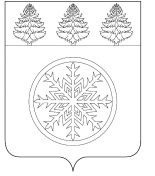 РОССИЙСКАЯ ФЕДЕРАЦИЯИРКУТСКАЯ ОБЛАСТЬД у м аЗиминского городского муниципального образованияРЕШЕНИЕот 26.02.2015			г. Зима				№ 49Об участии в областном конкурсена лучшую организацию работыпредставительного органа муниципальногообразования Иркутской области в 2014 году	Руководствуясь статьёй 35 Федерального закона от 06.10.2003 №131-ФЗ «Об общих принципах организации местного самоуправления в Российской Федерации», статьями 37, 52 Устава Зиминского городского муниципального образования, Положением о проведении областного конкурса на лучшую организацию работы представительного органа муниципального образования Иркутской области, утверждённым постановлением Законодательного Собрания Иркутской области в 2014 году от 25.12..2013 №6/42-ЗС, Дума Зиминского городского муниципального образованияР Е Ш И Л А:	1. Принять участие в областном конкурсе на лучшую организацию работы представительного органа муниципального образования Иркутской области в 2014 году в номинациях:	1.1. «Квалифицированное правотворчество»;	1.2. «Реализация эффективной политики социально-экономического развития муниципального образования»;	1.3. «Создание условий для оказания медицинской помощи населению на территории городского округа».	2. Утвердить материалы характеризующие работу Думы Зиминского городского муниципального образования за 2014 год.3. Аппарату Думы Зиминского городского муниципального образования (Деревягина Н.С.) в срок до 01.03.2015 направить материалы характеризующие работу Думы Зиминского городского муниципального образования за 2014 год, подготовленные в соответствии с критериями конкурсного отбора, предусмотренными Положением о проведении областного конкурса на лучшую организацию работы представительного органа муниципального образования Иркутской области в 2014 году.	4. Контроль исполнения настоящего решения оставляю за собой.Председатель ДумыЗиминского городскогомуниципального образования					     Г.А. Полынцева